ПЛАН ЗАСТРОЙКИпо компетенции «Кирпичная кладка»регионального этапа чемпионата2023 г.ТИПОВОЙ ПЛАН ЗАСТРОЙКИАктуальный план застройки для проведения чемпионата вычерчивается в соответствии с принятыми в компетенции условными обозначениями, учитывая все позиции инфраструктурного листа с применением компьютерных программ. 	План застройки может иметь иную планировку, утвержденную главным экспертом площадки.          При выполнении конкурсного задания (инвариант) площадь рабочего места должна быть не менее 12м2 (Приложение 1) без установки в его пределах камнерезного станка, не менее 15 м2, если камнерезный станок установлен на рабочем месте.При выборе всех (двух) модулей вариативной части конкурсного задания площадь рабочего места только для выполнения и размещения модулей принимается не менее 15 м2. При складировании на рабочих местах материалов для всех модулей - не менее 20 м2.Комнаты конкурсантов, экспертов, главного эксперта могут находиться в другом помещении, за пределами конкурсной площадки в шаговой доступности. Зона работы главного эксперта может размещаться как в отдельном помещении, так и в комнате экспертов. Площадь помещений для комнат конкурсантов и экспертов на лане указана условно (площади см. в ИЛ).                  Приложение 1ТИПОВОЙ ПЛАН ЗАСТРОЙКИ (рабочее место 12 м2)   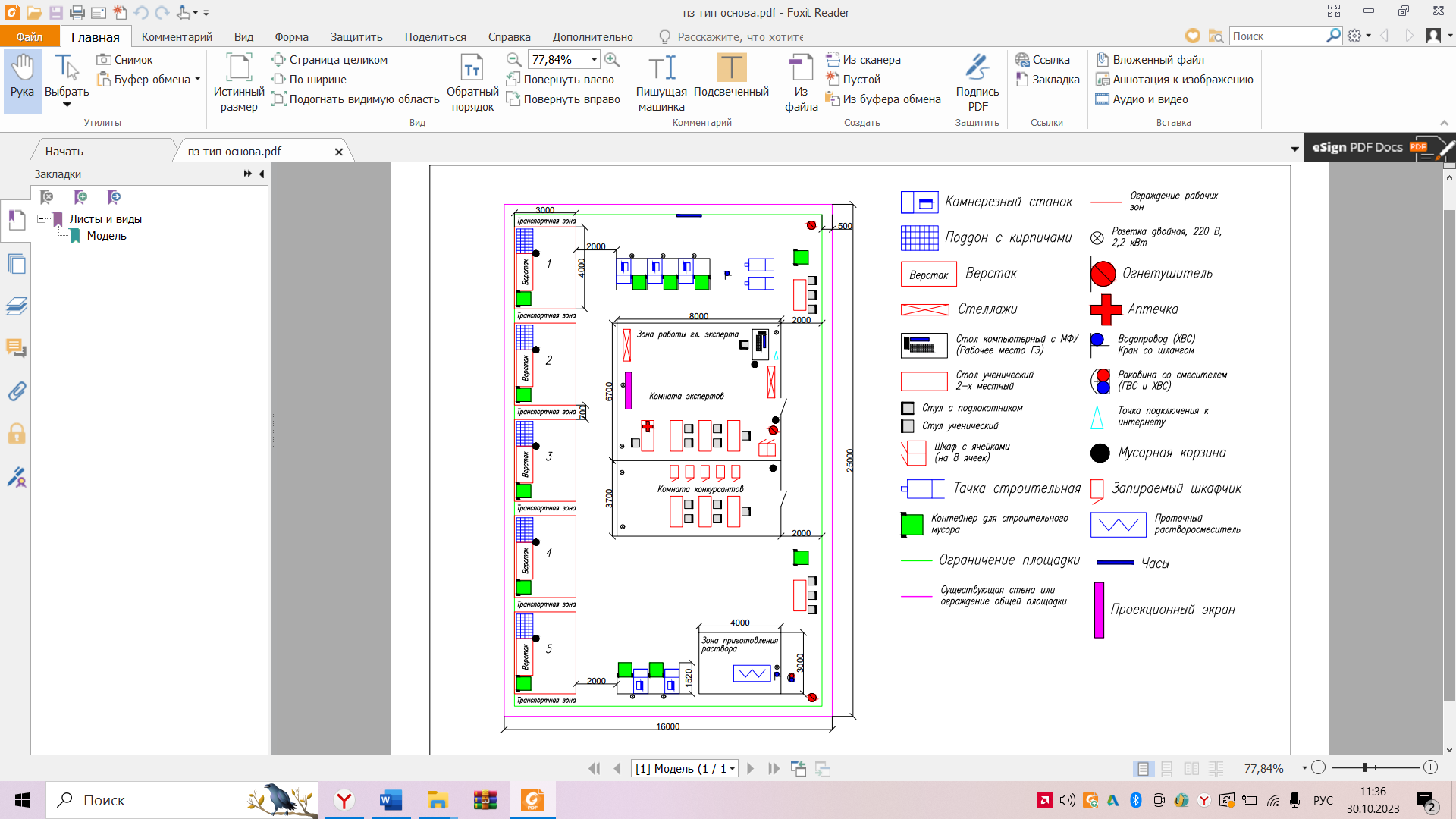 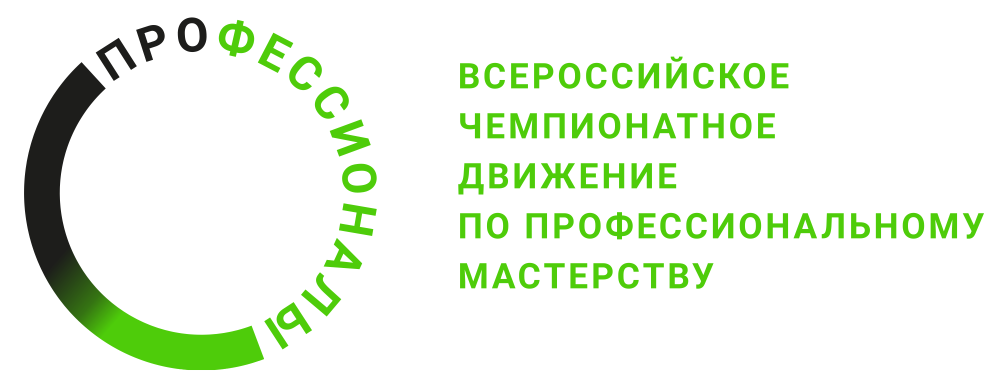 